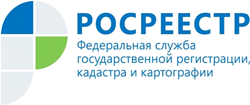 Управление Росреестра по Республике АдыгеяКонтроль за использованием дачных участков может усилитьсяВ скором времени контроль за использованием дачных земель может быть усилен. Так, если дачники начнут использовать свои сотки по нецелевому назначению: например, откроют автомойку, автосервис или ферму по выращиванию птицы или сельскохозяйственных животных, то их могут лишить надела.Росреестр разработал соответствующие поправки в закон о садоводстве и огородничестве, общественное обсуждение которых завершается 26 февраля.Как пояснил статс-секретарь - заместитель руководителя Росреестра Алексей Бутовецкий, документ позволит урегулировать проблемы, с которыми граждане, председатели товариществ и органы власти наиболее часто обращаются в Росреестр."Среди них - сложности с оформлением прав на земельные участки общего назначения, определение размеров взносов членов товарищества, вовлечение "заброшенных" садовых и огородных участков, а также обеспечение кворума при проведении общих собраний членов товарищества", - отметил он.Также планируется существенно расширить полномочия председателя садоводческого или огороднического товариществ. На председателей СНТ и ОНТ хотят возложить обязанность контролировать, как и кем используются (или не используются) дачные участки.В новой редакции закона предлагается дополнить устав обязательными положениями: должны появиться правила определения размера взносов, порядок принятия решений общего собрания с применением цифровых технологий, информация о сайте товарищества.